Mystery BagHomework Assignment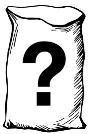 Bring to school one object that tells about you. The object must be bigger than a quarter, but fit in the provided lunch bag with the top folded over.Some examples of objects are a picture or object from somewhere you have visited, an item that you collect, something from your hobby or sport, a trophy or award you have won, something you like, or your favorite book.We will have fun learning about each other by trying to guess who the owner of each bag is. Be prepared to tell the class about what you brought and how it is meaningful to you.Remember, this is a mystery,so do NOT write your name on the bag!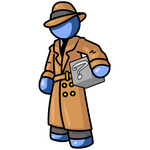 This assignment is due Thursday, but you may bring in your bag early. All items will be returned.